ПРОТОКОЛ № 168заседания комиссии по рассмотрению споров о результатах определения кадастровой стоимости21.12.2022                                                                                                           г. СмоленскПредседательствующий: заместитель начальника Департамента имущественных и земельных отношений Смоленской области Елена Валерьевна Макаревская.Секретарь комиссии: начальник отдела учета областного имущества Департамента имущественных и земельных отношений Смоленской области Левченкова Ольга Алексеевна.Члены комиссии: заместитель руководителя Управления Федеральной службы государственной регистрации, кадастра и картографии по Смоленской области, заместитель председателя комиссии - Ольга Владимировна Нахаева, член Ассоциации саморегулируемой организации «Национальная коллегия специалистов-оценщиков» Галина Ивановна Ковалева, член Ассоциации «Межрегиональный союз оценщиков» Татьяна Владимировна Тарасенкова, консультант-помощник Уполномоченного по защите прав предпринимателей в Смоленской области Анна Юрьевна Гуртий, член Ассоциации саморегулируемой организации «Национальная коллегия специалистов-оценщиков» Андрей Николаевич Рогулин.Присутствовали: консультант – руководитель сектора ОСГБУ «Фонд государственного имущества Смоленской области» Виктор Александрович Демьянов.Повестка дня:1. Рассмотрение заявления ООО «Лаваш» (ОГРН: 1066731101964, адрес:                 г. Смоленск, Краснинское шоссе, д. 29, офис 3) об оспаривании кадастровой стоимости земельных участков:- с кадастровым номером 67:27:0013925:24 площадью 164  кв. м, расположенного по адресу: Смоленская область, г. Смоленск, в районе пересечения улиц Генерала Лукина и Полевой;- с кадастровым номером 67:27:0013925:212 площадью 1607  кв. м, расположенного по адресу: Смоленская область, г. Смоленск, ул. Полевая;- с кадастровым номером 67:27:0013307:26 площадью 156  кв. м, расположенного по адресу: Смоленская область, г. Смоленск, ул. Генерала Городнянского;- с кадастровым номером 67:27:0020449:15 площадью 774  кв. м, расположенного по адресу: Смоленская область, г. Смоленск,                                            ул. Мало-Краснофлотская, д. 29В.2. Рассмотрение заявления ООО «Производственная компания «Лаваш» (ОГРН: 1116732006731, адрес: г. Смоленск, Краснинское шоссе, д. 29) об оспаривании кадастровой стоимости земельных участков:- с кадастровым номером 67:27:0013306:51 площадью 150  кв. м, расположенного по адресу: Смоленская область, г. Смоленск, мкр. Королевка;- с кадастровым номером 67:27:0011716:37 площадью 280  кв. м, расположенного по адресу: Смоленская область, г. Смоленск, ул. Станционная, возле дома № 8а;- с кадастровым номером 67:27:0020850:8 площадью 182  кв. м, расположенного по адресу: Смоленская область, г. Смоленск, ул. Оршанская (пересечение с переулком Юннатов);- с кадастровым номером 67:27:0013412:23 площадью 154  кв. м, расположенного по адресу: Смоленская область, г. Смоленск, ул. Фрунзе.3. Рассмотрение заявления ООО «Радуга» (ОГРН: 1026701427807, адрес:                 Смоленская область, г. Смоленск, ул. Исаковского, д. 5, оф. 209) об оспаривании кадастровой стоимости земельных участков:- с кадастровым номером 67:27:0020430:302 площадью 1 862  кв. м, расположенного по адресу: Смоленская область, г. Смоленск, ул. Нахимова (рядом с территорией ООО «Фабрика Шарм»);- с кадастровым номером 67:27:0020430:303 площадью 836  кв. м, расположенного по адресу: Смоленская область, г. Смоленск, ул. Нахимова (рядом с территорией ООО «Фабрика Шарм»);- с кадастровым номером 67:27:0020430:304 площадью 321  кв. м, расположенного по адресу: Смоленская область, г. Смоленск, ул. Нахимова (рядом с территорией ООО «Фабрика Шарм»).4. Рассмотрение заявления об оспаривании кадастровой стоимости земельного участка с кадастровым номером 67:27:0030102:180 площадью 9 824  кв. м, расположенного по адресу: Смоленская область, г. Смоленск, ул. Соболева, 23.5. Рассмотрение заявления об оспаривании кадастровой стоимости объектов недвижимости:- здания винохранилища с кадастровым номером 67:27:0013003:88 площадью 2077,2  кв. м, расположенного по адресу: Смоленская область, г. Смоленск,                     пер. Карачевский, д. 4;- склада для хранения посуды с кадастровым номером 67:27:0013003:67 площадью 462,8  кв. м, расположенного по адресу: Смоленская область,                               г. Смоленск, пер. Карачевский, д. 4;- прачечной с кадастровым номером 67:27:0013003:75 площадью 108,6  кв. м, расположенной по адресу: Смоленская область, г. Смоленск, пер. Карачевский,              д. 4;- здания разлива минеральной воды с кадастровым номером 67:27:0013003:15 площадью 1042,3  кв. м, расположенного по адресу: Смоленская область,                         г. Смоленск, пер. Карачевский, д. 4;- материального склада из 7 секций с кадастровым номером 67:27:0013003:93 площадью 255,4  кв. м, расположенного по адресу: Смоленская область,                              г. Смоленск, пер. Карачевский, д. 4;- здания разлива водок с кадастровым номером 67:27:0013003:92 площадью 3128,4  кв. м, расположенного по адресу: Смоленская область, г. Смоленск,                     пер. Карачевский, д. 4;- здания посудного цеха с кадастровым номером 67:27:0013003:91 площадью 1913,4  кв. м, расположенного по адресу: Смоленская область, г. Смоленск,                   пер. Карачевский, д. 4;- спиртохранилища с кадастровым номером 67:27:0013003:71 площадью             331,3  кв. м, расположенного по адресу: Смоленская область, г. Смоленск,                                 пер. Карачевский, д. 4;- склада готовой продукции с кадастровым номером 67:27:0013003:80 площадью 733,4  кв. м, расположенного по адресу: Смоленская область,                             г. Смоленск, пер. Карачевский, д. 4;- производственного корпуса розлива водок с кадастровым номером 67:27:0013003:86 площадью 3057,9  кв. м, расположенного по адресу: Смоленская область, г. Смоленск, пер. Карачевский, д. 4;- арочного склада № 1 с кадастровым номером 67:27:0013003:68 площадью 491,5  кв. м, расположенного по адресу: Смоленская область, г. Смоленск,                   пер. Карачевский, д. 4;- арочного склада № 2 с кадастровым номером 67:27:0013003:69 площадью 491,5  кв. м, расположенного по адресу: Смоленская область, г. Смоленск,                    пер. Карачевский, д. 4;- склада посудного цеха с кадастровым номером 67:27:0013003:70 площадью 1822,6  кв. м, расположенного по адресу: Смоленская область, г. Смоленск,                   пер. Карачевский, д. 4;- металлического склада для хранения тары с кадастровым номером 67:27:0013003:97 площадью 367,5  кв. м, расположенного по адресу: Смоленская область, г. Смоленск, пер. Карачевский, д. 4;- металлического склада для хранения материальных ценностей с кадастровым номером 67:27:0013003:66 площадью 121  кв. м, расположенного по адресу: Смоленская область, г. Смоленск, пер. Карачевский, д. 4.6. Рассмотрение заявления об оспаривании кадастровой стоимости земельного участка с кадастровым номером 67:14:0000000:350 площадью 300  кв. м, расположенного по адресу: Смоленская область, г. Починок, 40 метров восточнее            д. 28 по ул. Ленина. 7. Рассмотрение заявления об оспаривании кадастровой стоимости объекта недвижимости – кафе на 50 мест с кадастровым номером 67:25:0010702:4992 площадью 1161,1  кв. м, расположенного по адресу: Смоленская область, г. Ярцево, пр. Металлургов, д. 46.8. Рассмотрение заявления об оспаривании кадастровой стоимости земельных участков:- с кадастровым номером 67:03:0010126:684 площадью 11162  кв. м, расположенного по адресу: Смоленская область, Гагаринский район, г. Гагарин,                 ул. Советская;- с кадастровым номером 67:03:0010126:683 площадью 4470  кв. м, расположенного по адресу: Смоленская область, Гагаринский район, г. Гагарин,                 ул. Советская;- с кадастровым номером 67:03:0010126:250 площадью 10296  кв. м, расположенного по адресу: Смоленская область, Гагаринский район, г. Гагарин,                 ул. Советская, д. 73.9. Рассмотрение заявления об оспаривании кадастровой стоимости объекта недвижимости – части площадки с подъездом для складирования с кадастровым номером 67:17:0010354:64 площадью 7000  кв. м, расположенной по адресу: Смоленская область, Сафоновский район, г. Сафоново, проезд Дорогобужский.10. Рассмотрение заявления об оспаривании кадастровой стоимости земельного участка с кадастровым номером 67:27:0020709:532 площадью 351  кв. м, расположенного по адресу: Смоленская область, г. Смоленск, ул. Николаева.11. Рассмотрение заявления об оспаривании кадастровой стоимости объектов недвижимости: - помещения с кадастровым номером 67:02:0010259:1193 площадью                  60,1  кв. м, расположенного по адресу: Смоленская область, Вяземский район,           г. Вязьма, ул. Репина, д. 9б;- помещения с кадастровым номером 67:02:0010259:1194 площадью                     79,3  кв. м, расположенного по адресу: Смоленская область, Вяземский район,                г. Вязьма, ул. Репина, д. 9Б;- помещения с кадастровым номером 67:02:0010259:1192 площадью 34  кв. м, расположенного по адресу: Смоленская область, Вяземский район, г. Вязьма,                ул. Репина, д. 9б;- помещения с кадастровым номером 67:02:0010259:1189 площадью                   143,7  кв. м, расположенного по адресу: Смоленская область, Вяземский район,                г. Вязьма, ул. Репина, д. 9б.12. Рассмотрение заявления об оспаривании кадастровой стоимости земельного участка с кадастровым номером 67:02:0010132:63 площадью 2 039  кв. м, расположенного по адресу: Смоленская область, Вяземский район, г. Вязьма, ул. III Интернационала, д. 5.13. Рассмотрение заявления об оспаривании кадастровой стоимости объекта недвижимости – магазина № 181 «Новинка» с кадастровым номером 67:26:0010102:1656 площадью 631,5  кв. м, расположенного по адресу: Смоленская область, г. Десногорск, центральная часть города, № 181.14. Рассмотрение заявления об оспаривании кадастровой стоимости объектов недвижимости:- здания с кадастровым номером 67:03:0010105:170 площадью 1232,1  кв. м, расположенного по адресу: Смоленская область, муниципальный район Гагаринский, городское поселение Гагаринское, г. Гагарин, ул. Красноармейская, здание 86/1, строение 1;- здания с кадастровым номером 67:03:0010105:605 площадью 734,1  кв. м, расположенного по адресу: Смоленская область, муниципальный район Гагаринский, городское поселение Гагаринское, г. Гагарин, ул. Красноармейская, здание 86/2, строение 1;- главного корпуса с кадастровым номером 67:03:0010105:623 площадью    943,5  кв. м, расположенного по адресу: Смоленская область, муниципальный район Гагаринский, городское поселение Гагаринское, г. Гагарин, ул. Красноармейская, здание 86/3;- здания с кадастровым номером 67:03:0010105:645 площадью 810  кв. м, расположенного по адресу: Смоленская область, муниципальный район Гагаринский, городское поселение Гагаринское, г. Гагарин, ул. Красноармейская, здание 86/1;- производственного корпуса с кадастровым номером 67:03:0010105:656 площадью 3003,3  кв. м, расположенного по адресу: Смоленская область, муниципальный район Гагаринский, городское поселение Гагаринское, г. Гагарин,                 ул. Красноармейская, здание 86/2.15. Рассмотрение заявления об оспаривании кадастровой стоимости земельного участка с кадастровым номером 67:21:0040101:38 площадью 99001  кв. м, расположенного по адресу: Смоленская область, Угранский район, с/п Всходское,  д. Невесель.16. Рассмотрение заявления об оспаривании кадастровой стоимости земельного участка с кадастровым номером 67:21:0000000:159 площадью 1188000  кв. м, расположенного по адресу: Смоленская область, Угранский район, с/п Всходское,  в границах населенных пунктов д. Коротыново, д. Невесель,                       д. Кольчугино.17. Рассмотрение заявления ООО «Форэст-Лайф» (ОГРН: 1076722000497, адрес: Смоленская область, Угранский район, с. Всходы) об оспаривании кадастровой стоимости земельного участка с кадастровым номером 67:21:0150108:336 площадью 24378  кв. м, расположенного по адресу: Смоленская область, Угранский район, Всходское сельское поселение, с. Всходы.18. Рассмотрение заявления ООО «ПетролКомпани» (ОГРН: 1087746820810, адрес: г. Москва, Кисельный тупик, д. 3, стр. 1, оф. 2) об оспаривании кадастровой стоимости земельного участка с кадастровым номером 67:15:0840101:186 площадью 4 359  кв. м, расположенного по адресу: Смоленская область, Рославльский район, Крапивенское с.п., д. Крапивна.19. Рассмотрение заявления об оспаривании кадастровой стоимости объекта недвижимости – помещения 1-го этажа с кадастровым номером 67:14:0320218:484 площадью 449,6  кв. м, расположенного по адресу: Смоленская область, Починковский район, г. Починок, ул. Советская, д. 63Б.20. Рассмотрение заявления об оспаривании кадастровой стоимости земельного участка с кадастровым номером 67:18:1070101:267 площадью 2556  кв. м, расположенного по адресу: Смоленская область, Смоленский район,                             с.п. Гнездовское, д. Новые Батеки, ул. Витебская, д. 27.21. Рассмотрение заявления об оспаривании кадастровой стоимости земельного участка с кадастровым номером 67:18:2920101:633 площадью 1 789  кв. м, расположенного по адресу: Смоленская область, Смоленский район,                            с/п Хохловское, д. Хохлово, ул. Мира, д. 33.22. Рассмотрение заявления об оспаривании кадастровой стоимости объекта недвижимости – магазина-кафе-бара с кадастровым номером 67:18:1840101:308 площадью 181,9  кв. м, расположенного по адресу: Смоленская область, Смоленский район, д. Жуково, ул. Мира, д. 46А.23. Рассмотрение заявления об оспаривании кадастровой стоимости объекта недвижимости – здания магазина с кадастровым номером 67:02:0010217:1966 площадью 678  кв. м, расположенного по адресу: Смоленская область, Вяземский район, г. Вязьма, ул. Полевая, д. 27.24. Рассмотрение заявления об оспаривании кадастровой стоимости объектов недвижимости:- помещения с кадастровым номером 67:27:0030432:547 площадью                      498,3  кв. м, расположенного по адресу: Смоленская область, городской округ город Смоленск, г. Смоленск, ул. Верхний Волок 2-я, д. 35Б;- помещения с кадастровым номером 67:27:0030432:548 площадью                      571,5  кв. м, расположенного по адресу: Смоленская область, городской округ город Смоленск, г. Смоленск, ул. Верхний Волок 2-я, д. 35Б.25. Рассмотрение заявления ООО «БИАРИЦ» (ОГРН: 5147746137260, адрес:    г. Москва, Варшавское шоссе, д. 28) об оспаривании кадастровой стоимости земельного участка с кадастровым номером 67:02:0010135:1 площадью 100 000  кв. м, расположенного по адресу: Смоленская область, Вяземский район, г.  Вязьма, на      231 км автодороги Москва-Минск.26. Рассмотрение заявления ООО «БИАРИЦ» (ОГРН: 5147746137260, адрес:    г. Москва, Варшавское шоссе, д. 28) об оспаривании кадастровой стоимости земельного участка с кадастровым номером 67:02:1380103:3 площадью 99 998  кв. м, расположенного по адресу: Смоленская область, Вяземский район,                                     с/п Андрейковское, с. Андрейково.27. Рассмотрение заявления ООО «Регионстройиндустрия» (ОГРН: 1076731008562, адрес: Смоленская область, г. Смоленск, Трамвайный проезд, д. 14, оф. 307) об оспаривании кадастровой стоимости земельного участка с кадастровым номером 67:27:0010417:1 площадью 289 446  кв. м, расположенного по адресу: Смоленская область, городской округ город Смоленск, г. Смоленск, ул. Шоссейная, уч. №65.28. Рассмотрение заявления ООО «РХС-Строй» (ОГРН: 1126732006939, адрес: г. Смоленск, ул. Исаковского, д. 5, оф. 204)  об оспаривании кадастровой стоимости земельного участка с кадастровым номером 67:27:0031006:24 площадью 5217  кв. м, расположенного по адресу: Смоленская область, г. Смоленск, ул. Смольянинова, 15.29. Рассмотрение заявления об оспаривании кадастровой стоимости объекта недвижимости – магазина смешанных товаров с кадастровым номером 67:25:0600102:1020 площадью 129,4  кв. м, расположенного по адресу: Смоленская область, Ярцевский район, д. Капыревщина, ул. Магистральная, д. 59а.30. Рассмотрение заявления об оспаривании кадастровой стоимости объекта недвижимости – магазина смешанных товаров с кадастровым номером 67:25:0600102:379 площадью 99,6  кв. м, расположенного по адресу: Смоленская область, Ярцевский район, Капыревщинское сельское поселение, д. Капыревщина, ул. Магистральная, д. 20А.31. Рассмотрение заявления об оспаривании кадастровой стоимости земельного участка с кадастровым номером 67:21:0040101:39 площадью 99000  кв. м, расположенного по адресу: Смоленская область, Угранский район, с/п Всходское, с. Всходы.32. Рассмотрение заявления об оспаривании кадастровой стоимости объекта недвижимости – здания склада № 4 с кадастровым номером 67:17:0010515:104 площадью 1195,7  кв. м, расположенного по адресу: Смоленская область,                           г. Сафоново, пр-д Сенной, д. 3, строен. 4.Заявления поданы на основании установления рыночной стоимости объектов недвижимости, определенной на дату, по состоянию на которую определена их кадастровая стоимость.Вопрос 1. Рассмотрение заявления ООО «Лаваш» (ОГРН: 1066731101964, адрес: г. Смоленск, Краснинское шоссе, д. 29, офис 3), вх. № 12154 от 09.12.2022, об оспаривании кадастровой стоимости земельных участков с кадастровыми номерами: 67:27:0013925:24, 67:27:0013925:212, 67:27:0013307:26, 67:27:0020449:15.Выступили: Елена Валерьевна Макаревская.Постановили: проголосовать по вопросу определения кадастровой стоимости земельных участков в размере их рыночной стоимости, указанной в отчете об оценке рыночной стоимости от 10.10.2022 № 07-ЗУ.09.22, составленном частнопрактикующим оценщиком Хмелевской Натальей Владимировной.Проголосовали:Елена Валерьевна Макаревская 	Ольга Владимировна Нахаева	Андрей Николаевич Рогулин	Галина Ивановна Ковалева 	Татьяна Владимировна Тарасенкова 	Анна Юрьевна Гуртий 	По итогам голосования «за» проголосовали 6 человек, «против» - 0.Принято решение: определить кадастровую стоимость земельных участков в размере их рыночной стоимости, указанной в отчете об оценке рыночной стоимости от 10.10.2022 № 07-ЗУ.09.22, составленном частнопрактикующим оценщиком Хмелевской Натальей Владимировной, по состоянию на 01.01.2020:- в размере 277 816 (Двести семьдесят семь тысяч восемьсот шестнадцать) рублей в отношении земельного участка с кадастровым номером 67:27:0013925:24;- в размере 2 362 290 (Два миллиона триста шестьдесят две тысячи двести девяносто) рублей в отношении земельного участка с кадастровым номером 67:27:0013925:212;- в размере 264 264 (Двести шестьдесят четыре тысячи двести шестьдесят четыре) рубля в отношении земельного участка с кадастровым номером 67:27:0013307:26;- в размере 1 010 070 (Один миллион десять тысяч семьдесят) рублей в отношении земельного участка с кадастровым номером 67:27:0020449:15.Вопрос 2. Рассмотрение заявления ООО «Производственная компания «Лаваш» (ОГРН: 1116732006731, адрес: г. Смоленск, Краснинское шоссе, д. 29),                         вх. № 12155 от 09.12.2022, об оспаривании кадастровой стоимости земельных участков с кадастровыми номерами: 67:27:0013306:51, 67:27:0011716:37, 67:27:0020850:8, 67:27:0013412:23.Выступили: Елена Валерьевна Макаревская. Постановили: проголосовать по вопросу определения кадастровой стоимости земельных участков в размере их рыночной стоимости, указанной в отчете об оценке рыночной стоимости от 10.10.2022 № 06-ЗУ-1.09.22, составленном частнопрактикующим оценщиком Хмелевской Натальей Владимировной.Проголосовали:Елена Валерьевна Макаревская 	Ольга Владимировна Нахаева	Андрей Николаевич Рогулин	Галина Ивановна Ковалева 	Татьяна Владимировна Тарасенкова 	Анна Юрьевна Гуртий 	По итогам голосования «за» проголосовали 6 человек, «против» - 0.Принято решение: определить кадастровую стоимость земельных участков в размере их рыночной стоимости, указанной в отчете об оценке рыночной стоимости от 10.10.2022 № 06-ЗУ-1.09.22, составленном частнопрактикующим оценщиком Хмелевской Натальей Владимировной, по состоянию на 01.01.2020:- в размере 265 500 (Двести шестьдесят пять тысяч пятьсот) рублей в отношении земельного участка с кадастровым номером 67:27:0013306:51; - в размере 412 440 (Четыреста двенадцать тысяч четыреста сорок) рублей в отношении земельного участка с кадастровым номером 67:27:0011716:37;- в размере 322 140 (Триста двадцать две тысячи сто сорок) рублей в отношении земельного участка с кадастровым номером 67:27:0020850:8;- в размере 259 182 (Двести пятьдесят девять тысяч сто восемьдесят два) рубля в отношении земельного участка с кадастровым номером 67:27:0013412:23.Вопрос 3. Рассмотрение заявления ООО «Радуга» (ОГРН: 1026701427807, адрес: Смоленская область, г. Смоленск, ул. Исаковского, д. 5, оф. 209), вх. № 11607 от 25.11.2022, об оспаривании кадастровой стоимости земельных участков с кадастровыми номерами: 67:27:0020430:302, 67:27:0020430:303, 67:27:0020430:304.Выступили: Елена Валерьевна Макаревская.Постановили: проголосовать по вопросу определения кадастровой стоимости земельных участков в размере их рыночной стоимости, указанной в отчете об оценке рыночной стоимости от 24.11.2022 № 732-З-22 СМК АОК 04, составленном ООО «Агентство оценки Ковалевой и Компании».	Ковалева Галина Ивановна заявила самоотвод.Проголосовали:Елена Валерьевна Макаревская 	Ольга Владимировна Нахаева	Андрей Николаевич Рогулин	Татьяна Владимировна Тарасенкова 	Анна Юрьевна Гуртий 	По итогам голосования «за» проголосовали 5 человек, «против» - 0.Принято решение: определить кадастровую стоимость земельных участков в размере их рыночной стоимости, указанной в отчете об оценке рыночной стоимости от 24.11.2022 № 732-З-22 СМК АОК 04, составленном ООО «Агентство оценки Ковалевой и Компании», по состоянию на 01.01.2020:- в размере 2 108 635 (Два миллиона сто восемь тысяч шестьсот тридцать пять) рублей в отношении земельного участка с кадастровым номером 67:27:0020430:302;- в размере 1 066 097 (Один миллион шестьдесят шесть тысяч девяносто семь) рублей в отношении земельного участка с кадастровым номером 67:27:0020430:303;- в размере 409 351 (Четыреста девять тысяч триста пятьдесят один) рубль в отношении земельного участка с кадастровым номером 67:27:0020430:304.Вопрос 4. Рассмотрение заявления, вх. № 11608 от 25.11.2022, об оспаривании кадастровой стоимости земельного участка с кадастровым номером 67:27:0030102:180.Выступили: Елена Валерьевна Макаревская.Постановили: проголосовать по вопросу определения кадастровой стоимости земельного участка в размере его рыночной стоимости, указанной в отчете об оценке рыночной стоимости от 24.11.2022 № 741-З-22 СМК АОК 04, составленном ООО «Агентство оценки Ковалевой и Компании».	Ковалева Галина Ивановна заявила самоотвод.Проголосовали:Елена Валерьевна Макаревская 	Ольга Владимировна Нахаева	Андрей Николаевич Рогулин	Татьяна Владимировна Тарасенкова 	Анна Юрьевна Гуртий 	По итогам голосования «за» проголосовали 5 человек, «против» - 0.Принято решение: определить кадастровую стоимость земельного участка  в размере его рыночной стоимости, указанной в отчете об оценке рыночной стоимости от 24.11.2022 № 741-З-22 СМК АОК 04, составленном ООО «Агентство оценки Ковалевой и Компании», по состоянию на 01.01.2020 в размере 5 629 152 (Пять миллионов шестьсот двадцать девять тысяч сто пятьдесят два) рубля.Вопрос 5. Рассмотрение заявления, вх. № 11620 от 28.11.2022, об оспаривании кадастровой стоимости объектов недвижимости с кадастровыми номерами: 67:27:0013003:88, 67:27:0013003:67, 67:27:0013003:75, 67:27:0013003:15, 67:27:0013003:93, 67:27:0013003:92, 67:27:0013003:91, 67:27:0013003:71, 67:27:0013003:80, 67:27:0013003:86, 67:27:0013003:68, 67:27:0013003:69, 67:27:0013003:70, 67:27:0013003:97, 67:27:0013003:66.Выступили: Елена Валерьевна Макаревская.Постановили: проголосовать по вопросу определения кадастровой стоимости объектов недвижимости в размере их рыночной стоимости, указанной в отчете об оценке рыночной стоимости от 17.11.2022 № С0863-1/КН-22, составленном                 ООО «Консалтинговая компания «ГосСтандартОценка».Татьяна Владимировна Тарасенкова заявила самоотвод.Проголосовали:Елена Валерьевна Макаревская 	Ольга Владимировна Нахаева	Андрей Николаевич Рогулин	Галина Ивановна Ковалева 	Анна Юрьевна Гуртий	По итогам голосования «за» проголосовали 5 человек, «против» - 0.Принято решение: определить кадастровую стоимость объектов недвижимости в размере их рыночной стоимости, указанной в отчете об оценке рыночной стоимости от 17.11.2022 № С0863-1/КН-22, составленном                              ООО «Консалтинговая компания «ГосСтандартОценка», по состоянию на 01.01.2018:- в размере 4 955 355 (Четыре миллиона девятьсот пятьдесят пять тысяч триста пятьдесят пять) рублей в отношении объекта недвижимости с кадастровым номером 67:27:0013003:88;- в размере 1 025 924 (Один миллион двадцать пять тысяч девятьсот двадцать четыре) рубля в отношении объекта недвижимости с кадастровым номером 67:27:0013003:67;- в размере 585 752 (Пятьсот восемьдесят пять тысяч семьсот пятьдесят два) рубля в отношении объекта недвижимости с кадастровым номером 67:27:0013003:75;- в размере 4 455 117 (Четыре миллиона четыреста пятьдесят пять тысяч сто семнадцать) рублей в отношении объекта недвижимости с кадастровым номером 67:27:0013003:15;- в размере 1 190 166 (Один миллион сто девяносто тысяч сто шестьдесят шесть) рублей в отношении объекта недвижимости с кадастровым номером 67:27:0013003:93;- в размере 11 939 325 (Одиннадцать миллионов девятьсот тридцать девять тысяч триста двадцать пять) рублей в отношении объекта недвижимости с кадастровым номером 67:27:0013003:92;- в размере 7 579 559 (Семь миллионов пятьсот семьдесят девять тысяч пятьсот пятьдесят девять) рублей в отношении объекта недвижимости с кадастровым номером 67:27:0013003:91;- в размере 1 483 107 (Один миллион четыреста восемьдесят три тысячи сто семь) рублей в отношении объекта недвижимости с кадастровым номером 67:27:0013003:71;- в размере 3 132 510 (Три миллиона сто тридцать две тысячи пятьсот десять) рублей в отношении объекта недвижимости с кадастровым номером 67:27:0013003:80;- в размере 11 163 330 (Одиннадцать миллионов сто шестьдесят три тысячи триста тридцать) рублей в отношении объекта недвижимости с кадастровым номером 67:27:0013003:86;- в размере 1 130 012 (Один миллион сто тридцать тысяч двенадцать) рублей в отношении объекта недвижимости с кадастровым номером 67:27:0013003:68;- в размере 1 130 012 (Один миллион сто тридцать тысяч двенадцать) рублей в отношении объекта недвижимости с кадастровым номером 67:27:0013003:69;- в размере 3 321 453 (Три миллиона триста двадцать одна тысяча четыреста пятьдесят три) рубля в отношении объекта недвижимости с кадастровым номером 67:27:0013003:70;- в размере 835 598 (Восемьсот тридцать пять тысяч пятьсот девяносто восемь) рублей в отношении объекта недвижимости с кадастровым номером 67:27:0013003:97;- в размере 322 862 (Триста двадцать две тысячи восемьсот шестьдесят два) рубля в отношении объекта недвижимости с кадастровым номером 67:27:0013003:66.Вопрос 6. Рассмотрение заявления, вх. № 11658 от 28.11.2022, об оспаривании кадастровой стоимости земельного участка с кадастровым номером 67:14:0000000:350.Выступили: Елена Валерьевна Макаревская.Постановили: проголосовать по вопросу определения кадастровой стоимости земельного участка в размере его рыночной стоимости, указанной в отчете об оценке рыночной стоимости от 25.11.2022 № 760-З-22 СМК АОК 4, составленном ООО «Агентство оценки Ковалевой и Компании».Ковалева Галина Ивановна заявила самоотвод.Проголосовали:Елена Валерьевна Макаревская 	Ольга Владимировна Нахаева	Андрей Николаевич Рогулин	Татьяна Владимировна Тарасенкова 	Анна Юрьевна Гуртий 	По итогам голосования «за» проголосовали 5 человек, «против» - 0. Принято решение: определить кадастровую стоимость земельного участка в размере его рыночной стоимости, указанной в отчете об оценке рыночной стоимости от 25.11.2022 № 760-З-22 СМК АОК 4, составленном ООО «Агентство оценки Ковалевой и Компании»,  по состоянию на 01.01.2020 в размере 222 900 (Двести двадцать две тысячи девятьсот) рублей.Вопрос 7. Рассмотрение заявления, вх. № 11633 от 28.11.2022, об оспаривании кадастровой стоимости объекта недвижимости с кадастровым номером 67:25:0010702:4992.Выступили: Елена Валерьевна Макаревская.Постановили: проголосовать по вопросу определения кадастровой стоимости объекта недвижимости в размере его рыночной стоимости, указанной в отчете об оценке рыночной стоимости от 22.11.2022 № 098/22, составленном                              ООО «Бизнес–Оценка».Андрей Николаевич Рогулин заявил самоотвод.Проголосовали:Елена Валерьевна Макаревская 	Ольга Владимировна Нахаева	Галина Ивановна Ковалева	Татьяна Владимировна Тарасенкова 	Анна Юрьевна Гуртий 	По итогам голосования «за» проголосовали 5 человек, «против» - 0.Принято решение: определить кадастровую стоимость объекта недвижимости в размере его рыночной стоимости, указанной в отчете об оценке рыночной стоимости от 22.11.2022 № 098/22, составленном  ООО «Бизнес–Оценка», по состоянию на 01.01.2018 в размере 2 766 000 (Два миллиона семьсот шестьдесят шесть тысяч) рублей.Вопрос 8. Рассмотрение заявления, вх. № 11634 от 28.11.2022, об оспаривании кадастровой стоимости земельных участков с кадастровыми номерами: 67:03:0010126:684, 67:03:0010126:683, 67:03:0010126:250.Выступили: Елена Валерьевна Макаревская.Постановили: проголосовать по вопросу определения кадастровой стоимости земельных участков в размере их рыночной стоимости, указанной в отчете об оценке рыночной стоимости от 24.11.2022 № 099-1/22, составленном                            ООО «Бизнес–Оценка».Андрей Николаевич Рогулин заявил самоотвод.Проголосовали:Елена Валерьевна Макаревская 	Ольга Владимировна Нахаева	Галина Ивановна Ковалева	Татьяна Владимировна Тарасенкова 	Анна Юрьевна Гуртий 	По итогам голосования «за» проголосовали 5 человек, «против» - 0.Принято решение: определить кадастровую стоимость земельных участков в размере их рыночной стоимости, указанной в отчете об оценке рыночной стоимости от 24.11.2022 № 099-1/22, составленном ООО «Бизнес–Оценка», по состоянию на 01.01.2020:- в размере 1 507 000 (Один миллион пятьсот семь тысяч) рублей в отношении земельного участка с кадастровым номером 67:03:0010126:684;- в размере 603 000 (Шестьсот три тысячи) рублей в отношении земельного участка с кадастровым номером 67:03:0010126:683;- в размере 1 390 000 (Один миллион триста девяносто тысяч) рублей в отношении земельного участка с кадастровым номером 67:03:0010126:250.Вопрос 9. Рассмотрение заявления, вх. № 11659 от 28.11.2022, об оспаривании кадастровой стоимости объекта недвижимости с кадастровым номером 67:17:0010354:64.Выступили: Елена Валерьевна Макаревская.Постановили: проголосовать по вопросу определения кадастровой стоимости объекта недвижимости в размере его рыночной стоимости, указанной в отчете об оценке рыночной стоимости от 23.11.2022 № 716-ОКС-22 СМК АОК 04, составленном ООО «Агентство оценки Ковалевой и Компании».Ковалева Галина Ивановна заявила самоотвод.Проголосовали:Елена Валерьевна Макаревская 	Ольга Владимировна Нахаева	Андрей Николаевич Рогулин	Татьяна Владимировна Тарасенкова 	Анна Юрьевна Гуртий 	По итогам голосования «за» проголосовали 5 человек, «против» - 0.Принято решение: определить кадастровую стоимость объекта недвижимости  в размере его рыночной стоимости, указанной в отчете об оценке рыночной стоимости от 23.11.2022 № 716-ОКС-22 СМК АОК 04, составленном ООО «Агентство оценки Ковалевой и Компании», по состоянию на 01.01.2018 в размере 880 404 (Восемьсот восемьдесят тысяч четыреста четыре) рубля.Вопрос 10. Рассмотрение заявления, вх. № 11691 от 29.11.2022, об оспаривании кадастровой стоимости земельного участка с кадастровым номером 67:27:0020709:532.Выступили: Елена Валерьевна Макаревская.Постановили: проголосовать по вопросу определения кадастровой стоимости земельного участка в размере его рыночной стоимости, указанной в отчете об оценке рыночной стоимости от 28.11.2022 № 745-З-22 СМК АОК 04, составленном ООО «Агентство оценки Ковалевой и Компании».Ковалева Галина Ивановна заявила самоотвод.Проголосовали:Елена Валерьевна Макаревская 	Ольга Владимировна Нахаева	Андрей Николаевич Рогулин	Татьяна Владимировна Тарасенкова 	Анна Юрьевна Гуртий 	По итогам голосования «за» проголосовали 5 человек, «против» - 0.Принято решение: определить кадастровую стоимость земельного участка в размере его рыночной стоимости, указанной в отчете об оценке рыночной стоимости от 28.11.2022 № 745-З-22 СМК АОК 04, составленном ООО «Агентство оценки Ковалевой и Компании», по состоянию на 01.01.2020 в размере 773 955 (Семьсот семьдесят три тысячи девятьсот пятьдесят пять) рублей.Вопрос 11. Рассмотрение заявления, вх. № 11739 от 30.11.2022, об оспаривании кадастровой стоимости объектов недвижимости с кадастровыми номерами: 67:02:0010259:1193, 67:02:0010259:1194, 67:02:0010259:1192, 67:02:0010259:1189.Выступили: Елена Валерьевна Макаревская.Постановили: проголосовать по вопросу определения кадастровой стоимости объектов недвижимости в размере их рыночной стоимости, указанной в отчете об оценке рыночной стоимости от 19.11.2022 № 91/22-ОКС, составленном частнопрактикующим оценщиком Карпеко Светланой Евгеньевной.Проголосовали:Елена Валерьевна Макаревская 	Ольга Владимировна Нахаева	Андрей Николаевич Рогулин	Галина Ивановна Ковалева 	Татьяна Владимировна Тарасенкова 	Анна Юрьевна Гуртий 	По итогам голосования «за» проголосовали 6 человек, «против» - 0.Принято решение: определить кадастровую стоимость объектов недвижимости в размере их рыночной стоимости, указанной в отчете об оценке рыночной стоимости от 19.11.2022 № 91/22-ОКС, составленном частнопрактикующим оценщиком Карпеко Светланой Евгеньевной, по состоянию на 01.01.2018:- в размере 879 995 (Восемьсот семьдесят девять тысяч девятьсот девяносто пять) рублей в отношении объекта недвижимости с кадастровым номером 67:02:0010259:1193;- в размере 1 161 125 (Один миллион сто шестьдесят одна тысяча сто двадцать пять) рублей в отношении объекта недвижимости с кадастровым номером 67:02:0010259:1194;- в размере 497 834 (Четыреста девяносто семь тысяч восемьсот тридцать четыре) рубля в отношении объекта недвижимости с кадастровым номером 67:02:0010259:1192;- в размере 2 036 319 (Два миллиона тридцать шесть тысяч триста девятнадцать) рублей в отношении объекта недвижимости с кадастровым номером 67:02:0010259:1189.Вопрос 12. Рассмотрение заявления, вх. № 11748 от 30.11.2022, об оспаривании кадастровой стоимости земельного участка с кадастровым номером 67:02:0010132:63.Выступили: Елена Валерьевна Макаревская.Постановили: проголосовать по вопросу определения кадастровой стоимости  земельного участка в размере его рыночной стоимости, указанной в отчете об оценке рыночной стоимости от 30.11.2022 № 744-З-22 СМК АОК 4, составленном                           ООО «Агентство оценки Ковалевой и Компании».Ковалева Галина Ивановна заявила самоотвод.Проголосовали:Елена Валерьевна Макаревская 	Ольга Владимировна Нахаева	Андрей Николаевич Рогулин	Татьяна Владимировна Тарасенкова 	Анна Юрьевна Гуртий 	По итогам голосования «за» проголосовали 5 человек, «против» - 0. Принято решение: определить кадастровую стоимость земельного участка в размере его рыночной стоимости, указанной в отчете об оценке рыночной стоимости от 30.11.2022 № 744-З-22 СМК АОК 4, составленном ООО «Агентство оценки Ковалевой и Компании», по состоянию на 01.01.2020 в размере 399 644 (Триста девяносто девять тысяч шестьсот сорок четыре) рубля.Вопрос 13. Рассмотрение заявления, вх. № 11747 от 30.11.2022, об оспаривании кадастровой стоимости объекта недвижимости  с кадастровым номером 67:26:0010102:1656.Выступили: Елена Валерьевна Макаревская.Постановили: проголосовать по вопросу определения кадастровой стоимости  объекта недвижимости в размере его рыночной стоимости, указанной в отчете об оценке рыночной стоимости от 29.11.2022 № 641-ОКС-22 СМК АОК 4, составленном ООО «Агентство оценки Ковалевой и Компании».Ковалева Галина Ивановна заявила самоотвод.Проголосовали:Елена Валерьевна Макаревская 	Ольга Владимировна Нахаева	Андрей Николаевич Рогулин	Татьяна Владимировна Тарасенкова 	Анна Юрьевна Гуртий 	По итогам голосования «за» проголосовали 5 человек, «против» - 0.Принято решение: определить кадастровую стоимость объекта недвижимости в размере его рыночной стоимости, указанной в отчете об оценке рыночной стоимости от 29.11.2022 № 641-ОКС-22 СМК АОК 4, составленном               ООО «Агентство оценки Ковалевой и Компании», по состоянию на 14.01.2021 в размере 11 471 480 (Одиннадцать миллионов четыреста семьдесят одна тысяча четыреста восемьдесят) рублей.Вопрос 14. Рассмотрение заявления, вх. № 11778 от 01.12.2022, об оспаривании кадастровой стоимости объектов недвижимости с кадастровыми номерами: 67:03:0010105:170, 67:03:0010105:605, 67:03:0010105:623, 67:03:0010105:645, 67:03:0010105:656.Выступили: Елена Валерьевна Макаревская.Постановили: проголосовать по вопросу определения кадастровой стоимости  объектов недвижимости в размере их рыночной стоимости, указанной в отчете об оценке рыночной стоимости от 28.11.2022 № 099-2/22, составленном                       ООО «Бизнес–Оценка».	Андрей Николаевич Рогулин заявил самоотвод.Проголосовали:Елена Валерьевна Макаревская 	Ольга Владимировна Нахаева	Галина Ивановна Ковалева	Татьяна Владимировна Тарасенкова 	Анна Юрьевна Гуртий 	По итогам голосования «за» проголосовали 5 человек, «против» - 0. Принято решение: определить кадастровую стоимость объектов недвижимости в размере их рыночной стоимости, указанной в отчете об оценке рыночной стоимости от 28.11.2022 № 099-2/22, составленном                                          ООО «Бизнес–Оценка», по состоянию на 01.01.2018:- в размере 839 100 (Восемьсот тридцать девять тысяч сто) рублей в отношении объекта недвижимости с кадастровым номером 67:03:0010105:170;- в размере 528 600 (Пятьсот двадцать восемь тысяч шестьсот) рублей в отношении объекта недвижимости с кадастровым номером 67:03:0010105:605;- в размере 679 300 (Шестьсот семьдесят девять тысяч триста) рублей в отношении объекта недвижимости с кадастровым номером 67:03:0010105:623;- в размере 583 200 (Пятьсот восемьдесят три тысячи двести) рублей в отношении объекта недвижимости с кадастровым номером 67:03:0010105:645;- в размере 1 696 900 (Один миллион шестьсот девяносто шесть тысяч девятьсот) рублей в отношении объекта недвижимости с кадастровым номером 67:03:0010105:656.Вопрос 15. Рассмотрение заявления, вх. № 11777 от 01.12.2022, об оспаривании кадастровой стоимости земельного участка с кадастровым номером 67:21:0040101:38.Выступили: Елена Валерьевна Макаревская.Постановили: проголосовать по вопросу определения кадастровой стоимости  земельного участка в размере его рыночной стоимости, указанной в отчете об оценке рыночной стоимости от 30.11.2022 № 0101-2/22, составленном                       ООО «Бизнес–Оценка».Андрей Николаевич Рогулин заявил самоотвод.Проголосовали:Елена Валерьевна Макаревская 	Ольга Владимировна Нахаева	Галина Ивановна Ковалева	Татьяна Владимировна Тарасенкова 	Анна Юрьевна Гуртий 	По итогам голосования «за» проголосовали 5 человек, «против» - 0.Принято решение: определить кадастровую стоимость земельного участка в размере его  рыночной стоимости, указанной в отчете об оценке рыночной стоимости от 30.11.2022 № 0101-2/22, составленном ООО «Бизнес–Оценка», по состоянию на 01.01.2020 в размере 2 079 000 (Два миллиона семьдесят девять тысяч) рублей.Вопрос 16. Рассмотрение заявления, вх. № 11776 от 01.12.2022, об оспаривании кадастровой стоимости земельного участка с кадастровым номером 67:21:0000000:159.Выступили: Елена Валерьевна Макаревская.Постановили: проголосовать по вопросу определения кадастровой стоимости  земельного участка в размере его рыночной стоимости, указанной в отчете об оценке рыночной стоимости от 30.11.2022 № 0101-1/22, составленном                          ООО «Бизнес–Оценка».Андрей Николаевич Рогулин заявил самоотвод.Проголосовали:Елена Валерьевна Макаревская 	Ольга Владимировна Нахаева	Галина Ивановна Ковалева	Татьяна Владимировна Тарасенкова 	Анна Юрьевна Гуртий 	По итогам голосования «за» проголосовали 5 человек, «против» - 0.Принято решение: определить кадастровую стоимость земельного участка в размере его рыночной стоимости, указанной в отчете об оценке рыночной стоимости от 30.11.2022 № 0101-1/22, составленном ООО «Бизнес–Оценка», по состоянию на 01.01.2020 в размере 20 196 000 (Двадцать миллионов сто девяносто шесть тысяч) рублей.Вопрос 17. Рассмотрение заявления ООО «Форэст-Лайф» (ОГРН: 1076722000497, адрес: Смоленская область, Угранский район, с. Всходы),                      вх. № 11867 от 02.12.2022, об оспаривании кадастровой стоимости земельного участка с кадастровым номером 67:21:0150108:336.Выступили: Елена Валерьевна Макаревская.Постановили: проголосовать по вопросу определения кадастровой стоимости  земельного участка в размере его рыночной стоимости, указанной в отчете об оценке рыночной стоимости от 01.12.2022 № 723-З-22 СМК АОК 04, составленном ООО «Агентство оценки Ковалевой и Компании».Ковалева Галина Ивановна заявила самоотвод.Проголосовали:Елена Валерьевна Макаревская 	Ольга Владимировна Нахаева	Андрей Николаевич Рогулин	Татьяна Владимировна Тарасенкова 	Анна Юрьевна Гуртий 	По итогам голосования «за» проголосовали 5 человек, «против» - 0.Принято решение: определить кадастровую стоимость земельного участка в размере его рыночной стоимости, указанной в отчете об оценке рыночной стоимости от 01.12.2022 № 723-З-22 СМК АОК 04, составленном ООО «Агентство оценки Ковалевой и Компании», по состоянию на 08.10.2020 в размере 1 145 766 (Один миллион сто сорок пять тысяч семьсот шестьдесят шесть) рублей.Вопрос 18. Рассмотрение заявления ООО «ПетролКомпани» (ОГРН: 1087746820810, адрес: г. Москва, Кисельный тупик, д. 3, стр. 1, оф. 2), вх. № 11885 от 02.12.2022, об оспаривании кадастровой стоимости земельного участка с кадастровым номером 67:15:0840101:186.Выступили: Елена Валерьевна Макаревская.Постановили: проголосовать по вопросу определения кадастровой стоимости  земельного участка в размере его рыночной стоимости, указанной в отчете об оценке рыночной стоимости от 18.11.2022 № С0959/ЗУ-22, составленном                        ООО «Консалтинговая компания «ГосСтандартОценка».Татьяна Владимировна Тарасенкова заявила самоотвод.Проголосовали:Елена Валерьевна Макаревская 	Ольга Владимировна Нахаева	Андрей Николаевич Рогулин	Галина Ивановна Ковалева 	Анна Юрьевна Гуртий	По итогам голосования «за» проголосовали 5 человек, «против» - 0.Принято решение: определить кадастровую стоимость земельного участка в размере его рыночной стоимости, указанной в отчете об оценке рыночной стоимости от 18.11.2022 № С0959/ЗУ-22, составленном ООО «Консалтинговая компания «ГосСтандартОценка», по состоянию на 01.01.2020 в размере 1 220 520 (Один миллион двести двадцать тысяч пятьсот двадцать) рублей.Вопрос 19. Рассмотрение заявления, вх. № 11865 от 02.12.2022, об оспаривании кадастровой стоимости объекта недвижимости  с кадастровым номером 67:14:0320218:484.Выступили: Елена Валерьевна Макаревская.Постановили: проголосовать по вопросу определения кадастровой стоимости  объекта недвижимости в размере его рыночной стоимости, указанной в отчете об оценке рыночной стоимости от 29.11.2022 № 776-ОКС-22 СМК АОК 04, составленном ООО «Агентство оценки Ковалевой и Компании».Ковалева Галина Ивановна заявила самоотвод.Проголосовали:Елена Валерьевна Макаревская 	Ольга Владимировна Нахаева	Андрей Николаевич Рогулин	Татьяна Владимировна Тарасенкова 	Анна Юрьевна Гуртий 	По итогам голосования «за» проголосовали 5 человек, «против» - 0.Принято решение: определить кадастровую стоимость объекта недвижимости в размере его рыночной стоимости, указанной в отчете об оценке рыночной стоимости от 29.11.2022 № 776-ОКС-22 СМК АОК 04, составленном ООО «Агентство оценки Ковалевой и Компании», по состоянию на 02.06.2020 в размере 2 558 076 (Два миллиона пятьсот пятьдесят восемь тысяч семьдесят шесть) рублей.Вопрос 20. Рассмотрение заявления, вх. № 11868 от 02.12.2022, об оспаривании кадастровой стоимости земельного участка с кадастровым номером 67:18:1070101:267.Выступили: Елена Валерьевна Макаревская.Постановили: проголосовать по вопросу определения кадастровой стоимости  земельного участка в размере его рыночной стоимости, указанной в отчете об оценке рыночной стоимости от 30.11.2022 № 766/1-ОКС-22 СМК АОК 4, составленном ООО «Агентство оценки Ковалевой и Компании».Ковалева Галина Ивановна заявила самоотвод.Проголосовали:Елена Валерьевна Макаревская 	Ольга Владимировна Нахаева	Андрей Николаевич Рогулин	Татьяна Владимировна Тарасенкова 	Анна Юрьевна Гуртий 	По итогам голосования «за» проголосовали 5 человек, «против» - 0.Принято решение: определить кадастровую стоимость земельного участка в размере его рыночной стоимости, указанной в отчете об оценке рыночной стоимости от 30.11.2022 № 766/1-ОКС-22 СМК АОК 4, составленном                     ООО «Агентство оценки Ковалевой и Компании», по состоянию на 01.01.2020 в размере 2 297 844 (Два миллиона двести девяносто семь тысяч восемьсот сорок четыре) рубля.Вопрос 21. Рассмотрение заявления, вх. № 11887 от 02.12.2022, об оспаривании кадастровой стоимости земельного участка с кадастровым номером 67:18:2920101:633.Выступили: Елена Валерьевна Макаревская.Постановили: проголосовать по вопросу определения кадастровой стоимости  земельного участка в размере его рыночной стоимости, указанной в отчете об оценке рыночной стоимости от 29.11.2022 № С1001/ЗУ-22, составленном                    ООО «Консалтинговая компания «ГосСтандартОценка».Татьяна Владимировна Тарасенкова заявила самоотвод.Проголосовали:Елена Валерьевна Макаревская 	Ольга Владимировна Нахаева	Андрей Николаевич Рогулин	Галина Ивановна Ковалева 	Анна Юрьевна Гуртий	По итогам голосования «за» проголосовали 5 человек, «против» - 0.Принято решение: определить кадастровую стоимость земельного участка в размере его рыночной стоимости, указанной в отчете об оценке рыночной стоимости от 29.11.2022 № С1001/ЗУ-22, составленном ООО «Консалтинговая компания «ГосСтандартОценка», по состоянию на 01.01.2020 в размере 572 480 (Пятьсот семьдесят две тысячи четыреста восемьдесят) рублей.Вопрос 22. Рассмотрение заявления, вх. № 11866 от 02.12.2022, об оспаривании кадастровой стоимости объекта недвижимости с кадастровым номером 67:18:1840101:308.Выступили: Елена Валерьевна Макаревская.Постановили: проголосовать по вопросу определения кадастровой стоимости  объекта недвижимости в размере его рыночной стоимости, указанной в отчете об оценке рыночной стоимости от 01.12.2022 № 779-ОКС-22 СМК АОК 4, составленном ООО «Агентство оценки Ковалевой и Компании».Ковалева Галина Ивановна заявила самоотвод.Проголосовали:Елена Валерьевна Макаревская 	Ольга Владимировна Нахаева	Андрей Николаевич Рогулин	Татьяна Владимировна Тарасенкова 	Анна Юрьевна Гуртий 	По итогам голосования «за» проголосовали 5 человек, «против» - 0.Принято решение: определить кадастровую стоимость объекта недвижимости в размере его рыночной стоимости, указанной в отчете об оценке рыночной стоимости от 01.12.2022 № 779-ОКС-22 СМК АОК 4, составленном             ООО «Агентство оценки Ковалевой и Компании», по состоянию на 01.01.2018 в размере  1 186 195 (Один миллион сто восемьдесят шесть тысяч сто девяносто пять) рублей.Вопрос 23. Рассмотрение заявления, вх. № 11888 от 02.12.2022, об оспаривании кадастровой стоимости объекта недвижимости  с кадастровым номером 67:02:0010217:1966.Выступили: Елена Валерьевна Макаревская.Постановили: проголосовать по вопросу определения кадастровой стоимости  объекта недвижимости в размере его рыночной стоимости, указанной в отчете об оценке рыночной стоимости от 29.11.2022 № С1005/КН-22, составленном                  ООО «Консалтинговая компания «ГосСтандартОценка».Татьяна Владимировна Тарасенкова заявила самоотвод.Проголосовали:Елена Валерьевна Макаревская 	Ольга Владимировна Нахаева	Андрей Николаевич Рогулин	Галина Ивановна Ковалева 	Анна Юрьевна Гуртий	По итогам голосования «за» проголосовали 5 человек, «против» - 0.Принято решение: определить кадастровую стоимость объекта недвижимости в размере его рыночной стоимости, указанной в отчете об оценке рыночной стоимости от 29.11.2022 № С1005/КН-22, составленном                              ООО «Консалтинговая компания «ГосСтандартОценка», по состоянию на 01.01.2018 в размере 10 080 289 (Десять миллионов восемьдесят тысяч двести восемьдесят девять) рублей.Вопрос 24. Рассмотрение заявления, вх. № 11886 от 02.12.2022, об оспаривании кадастровой стоимости объектов недвижимости  с кадастровыми номерами: 67:27:0030432:547, 67:27:0030432:548.Выступили: Елена Валерьевна Макаревская.Постановили: проголосовать по вопросу определения кадастровой стоимости  объектов недвижимости в размере их рыночной стоимости, указанной в отчете об оценке рыночной стоимости от 07.11.2022 № С0887-2/КН-22, составленном                   ООО «Консалтинговая компания «ГосСтандартОценка».Татьяна Владимировна Тарасенкова заявила самоотвод.Проголосовали:Елена Валерьевна Макаревская 	Ольга Владимировна Нахаева	Андрей Николаевич Рогулин	Галина Ивановна Ковалева 	Анна Юрьевна Гуртий	По итогам голосования «за» проголосовали 5 человек, «против» - 0.Принято решение: определить кадастровую стоимость объектов недвижимости в размере их рыночной стоимости, указанной в отчете об оценке рыночной стоимости от 07.11.2022 № С0887-2/КН-22, составленном                              ООО «Консалтинговая компания «ГосСтандартОценка», по состоянию на 01.01.2018:- в размере 9 204 241 (Девять миллионов двести четыре тысячи двести сорок один) рубль в отношении объекта недвижимости с кадастровым номером 67:27:0030432:547;- в размере 10 313 003 (Десять миллионов триста тринадцать тысяч три) рубля в отношении объекта недвижимости с кадастровым номером 67:27:0030432:548.Вопрос 25. Рассмотрение заявления ООО «БИАРИЦ» (ОГРН: 5147746137260, адрес: г. Москва, Варшавское шоссе, д. 28), вх. № 11924 от 05.12.2022, об оспаривании кадастровой стоимости земельного участка с кадастровым номером 67:02:0010135:1.Выступили: Елена Валерьевна Макаревская.Постановили: проголосовать по вопросу определения кадастровой стоимости  земельного участка в размере его рыночной стоимости, указанной в отчете об оценке рыночной стоимости от 30.12.2021 № 114/21, составленном                               ООО «ОценкаБизнесКонсалтинг».Проголосовали:Елена Валерьевна Макаревская 	Ольга Владимировна Нахаева	Андрей Николаевич Рогулин	Галина Ивановна Ковалева 	Татьяна Владимировна Тарасенкова 	Анна Юрьевна Гуртий 	По итогам голосования «за» проголосовали 6 человек, «против» - 0.Принято решение: определить кадастровую стоимость земельного участка в размере его рыночной стоимости, указанной в отчете об оценке рыночной стоимости от 30.12.2021 № 114/21, составленном ООО «ОценкаБизнесКонсалтинг», по состоянию на 01.01.2020 в размере 10 100 000 (Десять миллионов сто тысяч) рублей.Вопрос 26. Рассмотрение заявления ООО «БИАРИЦ» (ОГРН: 5147746137260, адрес: г. Москва, Варшавское шоссе, д. 28), вх. № 11925 от 05.12.2022, об оспаривании кадастровой стоимости земельного участка с кадастровым номером 67:02:1380103:3.Выступили: Елена Валерьевна Макаревская.Постановили: проголосовать по вопросу определения кадастровой стоимости  земельного участка в размере его рыночной стоимости, указанной в отчете об оценке рыночной стоимости от 30.12.2021 № 114/21/1, составленном                            ООО «ОценкаБизнесКонсалтинг».Проголосовали:Елена Валерьевна Макаревская 	Ольга Владимировна Нахаева	Андрей Николаевич Рогулин	Галина Ивановна Ковалева 	Татьяна Владимировна Тарасенкова 	Анна Юрьевна Гуртий 	По итогам голосования «за» проголосовали 6 человек, «против» - 0.Принято решение: определить кадастровую стоимость земельного участка в размере его рыночной стоимости, указанной в отчете об оценке рыночной стоимости от 30.12.2021 № 114/21/1, составленном                                                         ООО «ОценкаБизнесКонсалтинг», по состоянию на 01.01.2020 в размере 10 099 798 (Десять миллионов девяносто девять тысяч семьсот девяносто восемь) рублей.Вопрос 27. Рассмотрение заявления ООО «Регионстройиндустрия» (ОГРН: 1076731008562, адрес: Смоленская область, г. Смоленск, Трамвайный проезд, д. 14, оф. 307), вх. № 11926 от 05.12.2022, об оспаривании кадастровой стоимости земельного участка с кадастровым номером 67:27:0010417:1.Выступили: Елена Валерьевна Макаревская.Постановили: проголосовать по вопросу определения кадастровой стоимости  земельного участка в размере его рыночной стоимости, указанной в отчете об оценке рыночной стоимости от 22.11.2022 № 762-З-22 СМК АОК 04, составленном ООО «Агентство оценки Ковалевой и Компании».Ковалева Галина Ивановна заявила самоотвод.Проголосовали:Елена Валерьевна Макаревская 	Ольга Владимировна Нахаева	Андрей Николаевич Рогулин	Татьяна Владимировна Тарасенкова 	Анна Юрьевна Гуртий 	По итогам голосования «за» проголосовали 5 человек, «против» - 0.Принято решение: определить кадастровую стоимость земельного участка в размере его рыночной стоимости, указанной в отчете об оценке рыночной стоимости от 22.11.2022 № 762-З-22 СМК АОК 04, составленном ООО «Агентство оценки Ковалевой и Компании», по состоянию на 17.11.2021 в размере 75 834 852 (Семьдесят пять миллионов восемьсот тридцать четыре тысячи восемьсот пятьдесят два) рубля.Вопрос 28. Рассмотрение заявления ООО «РХС-Строй» (ОГРН: 1126732006939, адрес: г. Смоленск, ул. Исаковского, д. 5, оф. 204), вх. № 11973 от 06.12.2022, об оспаривании кадастровой стоимости земельного участка с кадастровым номером 67:27:0031006:24.Выступили: Елена Валерьевна Макаревская.Постановили: проголосовать по вопросу определения кадастровой стоимости  земельного участка в размере его рыночной стоимости, указанной в отчете об оценке рыночной стоимости от 02.12.2022 № 761-З-22 СМК АОК 04, составленном ООО «Агентство оценки Ковалевой и Компании».Ковалева Галина Ивановна заявила самоотвод.Проголосовали:Елена Валерьевна Макаревская 	Ольга Владимировна Нахаева	Андрей Николаевич Рогулин	Татьяна Владимировна Тарасенкова 	Анна Юрьевна Гуртий 	По итогам голосования «за» проголосовали 5 человек, «против» - 0.Принято решение: определить кадастровую стоимость земельного участка в размере его рыночной стоимости, указанной в отчете об оценке рыночной стоимости от 02.12.2022 № 761-З-22 СМК АОК 04, составленном ООО «Агентство оценки Ковалевой и Компании», по состоянию на 01.01.2020 в размере 3 907 533 (Три миллиона девятьсот семь тысяч пятьсот тридцать три) рубля.Вопрос 29. Рассмотрение заявления, вх. № 11974 от 06.12.2022, об оспаривании кадастровой стоимости объекта недвижимости с кадастровым номером 67:25:0600102:1020.Выступили: Елена Валерьевна Макаревская.Постановили: проголосовать по вопросу определения кадастровой стоимости  объекта недвижимости в размере его рыночной стоимости, указанной в отчете об оценке рыночной стоимости от 03.11.2022 № 330, составленном частнопрактикующим оценщиком Пшеничниковой Юлией Алексеевной.Проголосовали:Елена Валерьевна Макаревская 	Ольга Владимировна Нахаева	Андрей Николаевич Рогулин	Галина Ивановна Ковалева 	Татьяна Владимировна Тарасенкова 	Анна Юрьевна Гуртий 	По итогам голосования «за» проголосовали 6 человек, «против» - 0.Принято решение: определить кадастровую стоимость объекта недвижимости в размере его рыночной стоимости, указанной в отчете об оценке рыночной стоимости от 03.11.2022 № 330, составленном частнопрактикующим оценщиком Пшеничниковой Юлией Алексеевной, по состоянию на 01.01.2018 в размере 1 401 908 (Один миллион четыреста одна тысяча девятьсот восемь) рублей.Вопрос 30. Рассмотрение заявления, вх. № 11975 от 06.12.2022, об оспаривании кадастровой стоимости объекта недвижимости с кадастровым номером 67:25:0600102:379.Выступили: Елена Валерьевна Макаревская.Постановили: проголосовать по вопросу определения кадастровой стоимости  объекта недвижимости в размере его рыночной стоимости, указанной в отчете об оценке рыночной стоимости от 15.11.2022 № 331, составленном частнопрактикующим оценщиком Пшеничниковой Юлией Алексеевной.Проголосовали:Елена Валерьевна Макаревская 	Ольга Владимировна Нахаева	Андрей Николаевич Рогулин	Галина Ивановна Ковалева 	Татьяна Владимировна Тарасенкова 	Анна Юрьевна Гуртий 	По итогам голосования «за» проголосовали 6 человек, «против» - 0.Принято решение: определить кадастровую стоимость объекта недвижимости в размере его рыночной стоимости, указанной в отчете об оценке рыночной стоимости от 15.11.2022 № 331, составленном частнопрактикующим оценщиком Пшеничниковой Юлией Алексеевной, по состоянию на 01.11.2018 в размере 963 150 (Девятьсот шестьдесят три тысячи сто пятьдесят) рублей.Вопрос 31. Рассмотрение заявления, вх. № 11971 от 06.12.2022, об оспаривании кадастровой стоимости земельного участка с кадастровым номером 67:21:0040101:39.Выступили: Елена Валерьевна Макаревская.Постановили: проголосовать по вопросу определения кадастровой стоимости  земельного участка в размере его рыночной стоимости, указанной в отчете об оценке рыночной стоимости от 05.12.2022 № 0102/22, составленном                               ООО «Бизнес–Оценка».Андрей Николаевич Рогулин заявил самоотвод.Проголосовали:Елена Валерьевна Макаревская 	Ольга Владимировна Нахаева	Галина Ивановна Ковалева	Татьяна Владимировна Тарасенкова 	Анна Юрьевна Гуртий 	По итогам голосования «за» проголосовали 5 человек, «против» - 0.Принято решение: определить кадастровую стоимость земельного участка в размере его рыночной стоимости, указанной в отчете об оценке рыночной стоимости от 05.12.2022 № 0102/22, составленном ООО «Бизнес–Оценка», по состоянию на 01.01.2020 в размере 2 079 000 (Два миллиона семьдесят девять тысяч) рублей.Вопрос 32. Рассмотрение заявления, вх. № 11972 от 06.12.2022, об оспаривании кадастровой стоимости объекта недвижимости с кадастровым номером 67:17:0010515:104.Выступили: Елена Валерьевна Макаревская.Постановили: проголосовать по вопросу определения кадастровой стоимости  объекта недвижимости в размере его рыночной стоимости, указанной в отчете об оценке рыночной стоимости от 05.12.2022 № 0100/22, составленном                               ООО «Бизнес–Оценка».Андрей Николаевич Рогулин заявил самоотвод.Проголосовали:Елена Валерьевна Макаревская 	Ольга Владимировна Нахаева	Галина Ивановна Ковалева	Татьяна Владимировна Тарасенкова 	Анна Юрьевна Гуртий 	По итогам голосования «за» проголосовали 5 человек, «против» - 0.Принято решение: определить кадастровую стоимость объекта недвижимости в размере его рыночной стоимости, указанной в отчете об оценке рыночной стоимости от 05.12.2022 № 0100/22, составленном                                            ООО «Бизнес–Оценка», по состоянию на 01.01.2018 в размере 892 000 (Восемьсот девяносто две тысячи) рублей.Приложение: пояснения по определению кадастровой стоимости объектов областного специализированного государственного бюджетного учреждения «Фонд государственного имущества Смоленской области» на 64 л. в 1 экз.Председательствующий		   Е.В. Макаревская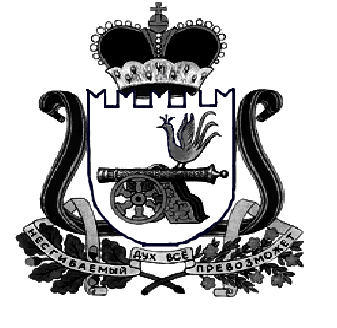 ДЕПАРТАМЕНТ  имущественных   и  земельных   Отношений  Смоленской области пл. Ленина, д. 1, г. Смоленск, 214008Тел./факс (4812) 20-59-12 e-mail: depim@admin-smolensk.ru,  https://depim.admin-smolensk.ru/__________________№ ____________________на № ______________от ____________________